JESENSKI  KROSREZULTATI26.rujan 2012.dječaci     1.razredEMANUEL  DRKDINO  DODLEK ALEKSANDAR  MIHOV   MARKO  HABULAIVAN  POŽGAJWERNER  HABUŠELVIS  MIHOCILUKAS  BUBEKFLORIJAN  KOLARIĆ 2.razredNIKOLA  OBADIĆLEON  ĐURKINKARLO  LUKMANŽANKARLO  KRNJAKSEBASTIJAN BLAŽINČIĆPATRIK  DODLEKLEO  KOŠAKKARLO  KOZJAKSEWERYN  SEVER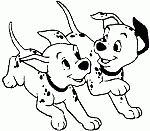 Djevojčice1.razredHANA  LAPTOŠLAURA  FRANČIĆKIMI  TARADIRAHAELA  MAGDALENIĆLANA  BORKOVIĆMARTA  NOVAK2.razredLARA  MAVRINVALERIJA  VLAHLEONIE  OBADIĆLORENA  FILEŠMARIJANA  ŠESTAKANA  FILIPOVIĆKARLA  LAJTMANTINA  KAVRANJESENSKI   KROS   REZULTATI26.rujan 2012.dječaci3.razredJURAJ  ŠKVORCDINO  KOLARIĆALEKSANDAR  MIHOVMATEJ  SIRCDAVID  HAJDAROVIĆERIK  OVČARMATIJA  HERMANJASMIN  JANUŠIĆDILAN  KRNJAKHERMAN  ERIKLUKAS  HABULADOMINIK  LONČARIĆ13.VALENTINO STRNIŠČAK	4.razredLOVRO  HABIJAN         b raz.BOJAN  STOJČEVIĆ      b raz.ANTONIO BOGOJEVIĆ b raz.FRAN  HAJDAROVIĆ      b raz.GORDAN  REMENAR     a raz.ROBERTO  PREMUŠ      a raz.DAVID  KOVAČIĆ            b raz.NOA  NOVAK                  a raz.PATRIK   HAJDAROVIĆ  b raz.IVAN  RAJNER                a raz.DAVID  TARADI              a raz.MIHAEL  BARANAŠIĆ    a raz.SEBASTIJAN BRKIĆ        b raz.LEONARDO  ĐURIĆ       b raz.djevojčice3.razredEMA  KOBETIĆELA   KOBETIĆANAMARIJA  SOKAČMARIJA  LEHKECSARA  ŠESTAN  MERDANOVIĆVANESA  RAJHERISABELLA  LOVRENČIĆLENA  ZORMAN4.razredANJA ĐURANIĆ            a raz.KLARA  SEČAN              b raz.EMA  FRANČIĆ              b raz.MARTINA  BLAGUS       b raz.DOROTEA  SABOLEK     a raz.LORENA JURAČIĆ           b raz.ANTONIJA KATARINA KORUNEK   TEA  FILIPOVIĆ                b raz.MARTA  MAKAR              b raz.HELENA  HERMAN          a raz.ELIZABETA  TKALEC         a raz.NINA  BRANIŠA                a raz.JESENSKI   KROS -  REZULTATIDječaci5.razredLUKA BACINGERTIMOTEJ  MIRIMATEO  MIKULIĆDAVID DODLEKKARLO  ŽERJAVALEN  HAJDAROVIĆDAVID  BARANAŠIĆMARCEL  KRNJAKLEON  LISJAKDENIS  MAKARLEON  HERMAN6.razredDENIS  BUŠNJA          b r.BENJAMIN  KANIŽAJ a r.LEON  FRIC                   b r.BOŽIDAR  MAVRIN    b r.FILIP  GODINA              a r.VJEKOSLAV  MESARIĆ a r.MIHAEL  ČEH                b r.DAVID  KOLARIĆ          b r.MATEJ  TRSTENJAK     b r.LUKA  LAPTOŠ              b r.KARLO  HABIJAN         a r.MATEJ  BRKIĆ               a r.EMANUEL  KOLARIĆ  b r.26.rujan 2012.djevojčice5.razredGORDANA  JANUŠIĆPAULA  TARADIANJA  BRANIŠAMARIJA MAGDALENA  SIRCANNABEL  JANUŠIĆELENA  KOSIRARIANA  BELECIZABELA  NOVAKOVIĆNIKOL  HERMANAZRA  RUŽIĆKARLA  KOLARIĆ6.razredTEA  PALER                       a r.KAROLINA  KRIŽAIĆ        b r. SARA  OBADIĆ                 a r.JULIA  MIHOV                  a r.KLARA  ŠKVORC               b r.SARA  MAGDALENIĆ      b  r.ANJA  MESARIĆ               b  r. KARLA BARBARA  MAVRIN  a r.LARA  KOSIR                     b r. ANNA  BRANIŠA              a r. MONIKA  BLAŽIĆ             a r. PETRA  HUDAK                a r. MAGDALENA  KOLARIĆ  a r. MARTA  SOKAČ               b r. REA  KLARIĆ-KUKUZ       b r. ANAMARIJA  KOVAČEC b r. JESENSKI   KROS -  REZULTATIDječaci7.razredIVAN  BLAGUS                     b r.JOSIP  HAJDAROVIĆ           b r.DAVID  ŠMIT                        a r.MIHAEL  FIC                         a r.MIHAEL  MAVRIN                a r.LEONARDO  MIŠAK KOVAČ b r.MARCEL  DVORŠČAK           a r.ANTONIO  ĐURANIĆ            b r.ERVIN  MIHOCI                     a r.DINO  COFEK                         b r. 8.razredADRIAN  HERMAN             b r.STIVEN  STRAH                   a r.DARIO  HORVAT                 a r.PATRIK  BARANAŠIĆ          b r.SILVIO  VLAH                        b r. DOMINIK IVAN  KORUNEK  b r.BORIS  REMENAR                a r.TOMISLAV  KOLARIĆ           a r.  DAVID  VLAH                        b r.IVAN  KANIŽAJ                     b r.JOSIP  HERMAN                   b r.ANTONIO  DRAGOVIĆ        a r.KARLO  BACINGER               b r.KARLO  HORVAT                  a r.EMANUEL  HORVAT            a r.DINO  TEŽAČKI                     a r.DAVID  BRUČIĆ                    a r.26.rujan 2012.djevojčice7.razredIVONA  KOCIJAN                 b r.MATEA  ŠKVORC                 b r.ELENA  HAJDAROVIĆ          b r.ELENA  KOLARIĆ                   a r.LEONA  NOVAK                     a r.BRANKA  MAGDALENIĆ       b r.JELENA  TOMPOŠ                  a r.8.razredMIHAELA  NOVAK               a r.HELENA  HAJDAROVIĆ       b r.DARIA  FERENC                    b r.ZINETA  HIDANOVIĆ            b r.PETRA  HABIJAN                    b r.SAŠA  LAPTOŠ                        b r.VALENTINA  VARŠIĆ             b r.VERONA  OVČAR                   b r.ADELA  KOVAČ                      b r.KLARA  KOBETIĆ                    a r.  NIKOL  BAKSA                        a r.  